Publicado en Barcelona  el 09/04/2020 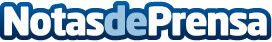 GrupoReclama estudia Marzo de 2020 como el mes con menos accidentes mortales de la historiaAnálisis sobre la siniestralidad con víctimas mortales en el mes de marzo de 2020 debido al estado de alarma y comparativa con los años anterioresDatos de contacto:Alberto Baxeras AizpúnAbogado especialista en Responsabilidad Civil y responsable del departamento jurídico en GrupoReclama679904644Nota de prensa publicada en: https://www.notasdeprensa.es/gruporeclama-estudia-marzo-de-2020-como-el-mes_1 Categorias: Nacional Motociclismo Automovilismo Sociedad Cataluña Industria Automotriz http://www.notasdeprensa.es